Transcription & TranslationFor each example:fill in the complimentary DNA strandfill in the correct mRNA bases by transcribing the bottom DNA codefill in the correct tRNA basestranslate the mRNA codons to find the correct amino acids 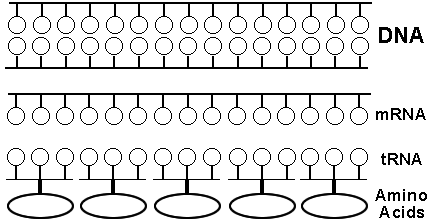 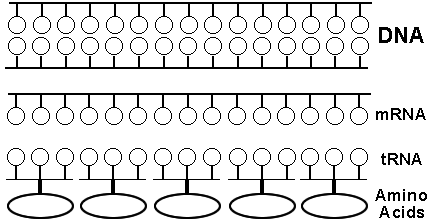 Example #1Example #2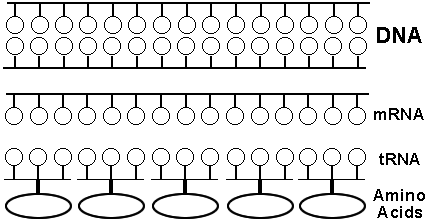 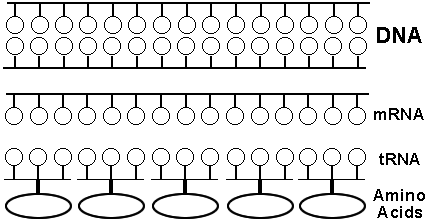 Example #3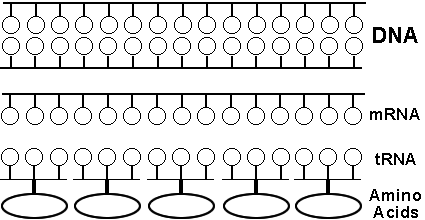 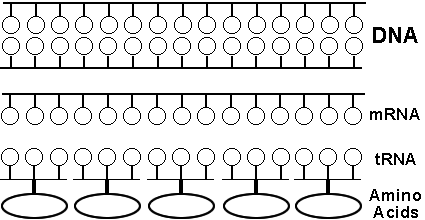 Example #4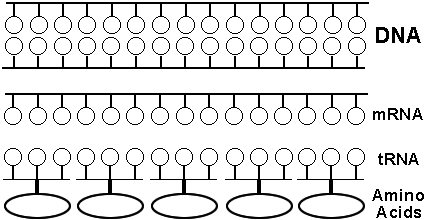 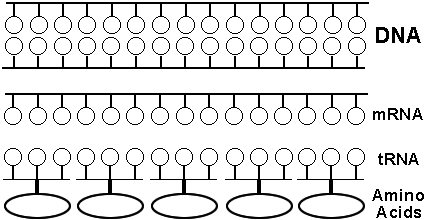 